ЦРНА  ГОРА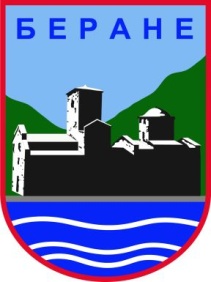 СКУПШТИНА ОПШТИНЕ БЕРАНЕОдбор за избор и именовањаТел: 051/235-319skupština@berane.co.meУл. IV црногорске бригаде бр. 1О Б Р А З А ЦЗА  ПРЕДЛАГАЊЕ КАНДИДАТА ЗА ЧЛАНА САВЈЕТА „ЛОКАЛНОГ ЈАВНОГ ЕМИТЕРА РАДИО БЕРАНЕ''ПОДАЦИ О ПРЕДЛАГАЧУНазив организације:________________________________________________________________Адреса и телефон:_________________________________________________________________Име и презиме овлашћеног лица: ________________________________________ПОДАЦИ О КАНДИДАТУ ЗА ЧЛАНА САВЈЕТАИме и презиме:____________________________________________________________________Датум, мјесто рођења и ЈМБ:_______________________________________________________Пребивалиште:____________________________________________________________________Број телефона:____________________________________________________________________Школска спрема:__________________________________________________________________Занимање:________________________________________________________________________БИОГРАФИЈА:_________________________________________________________________________________________________________________________________________________________________________________________________________________________________________________________________________________________________________________________________________________________________________________________________________________________________________________________________________________________________________________________________________________________________________________________________________________________________________________________Беране,_________2023. године,		М.П.			Потпис предлагача							         ________________________________